Systems of Inequalities Skills check (6.16.3)			Name______________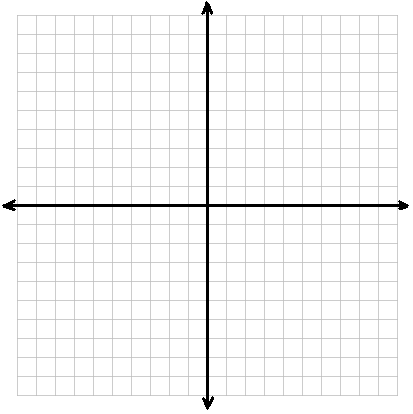 Graph the following inequality.  Show all algebraic work.Graph the following system.  Show all algebraic work.  Identify two possible solutionsCarol is setting up her social networking page:She wants no more than 400 friends on her social networking page.She also wants to have at least 4 school friends for every rugby friend.


Define the variables and write a system of inequalities that models this situation.




What are the restrictions on the variables?


Graph the solution set and determine 1 possible combination of school friends and rugby friends she could have.